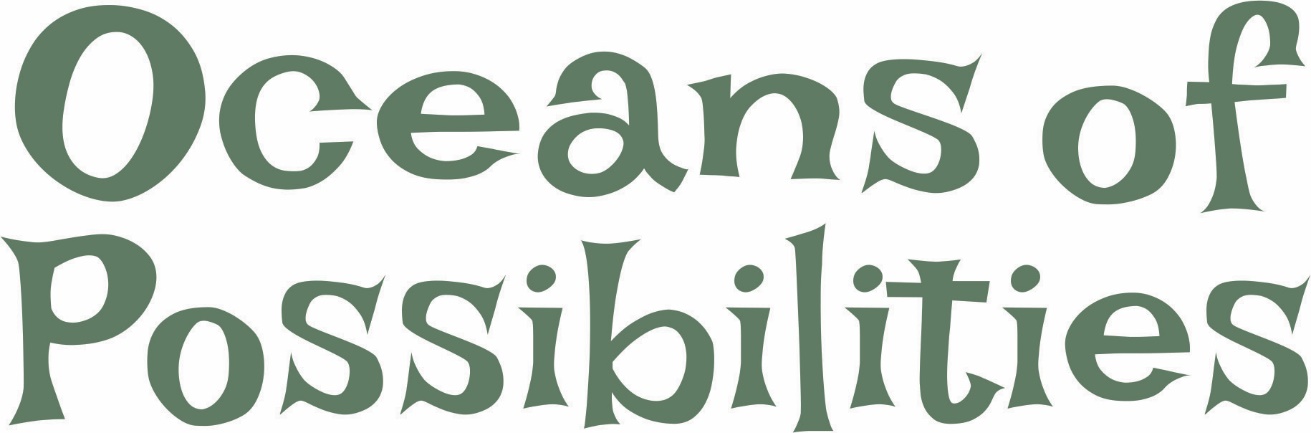 Adult 2022 SUMMER READING PROGRAM Includes: Welcome to the Summer Reading Program, Suggested Reading List, and Program InstructionsState Library of LouisianaTalking Books and Braille Library701 North 4th StreetBaton Rouge, LA 70802tbblkids@state.lib.la.us1.800.543.4702 or 225.342.9563WELCOME TO THE 2022
TBBL SUMMER READING PROGRAMWelcome to the 2022 Summer Reading Program – Oceans of Possibilities. The program starts May 1, and ends August 31. What do I need to do?  Read! Read! Read!If you participated last year, then you will automatically be signed up for this year's program. If you are not already signed up, please contact your reader advisor! All you have to do to complete the program is to read 20 books. Audio books, Braille books, large print books and audio magazines all count. We will keep track of your reading history. You can also request a reading log to track your progress. You may always email your list of books to tbbl@state.lib.la.us, fax your list to 225.342.6817, or call the library toll-free at 800.543.4702 or call 225. 342.9563.  What do I earn?! Participants who complete the program by reading 20 books or more will be entered into a drawing to win a Handheld 10X Magnifying Glass (about 4 inches wide) with a non-slip handle. We will choose 25 lucky winners. One entry per person. 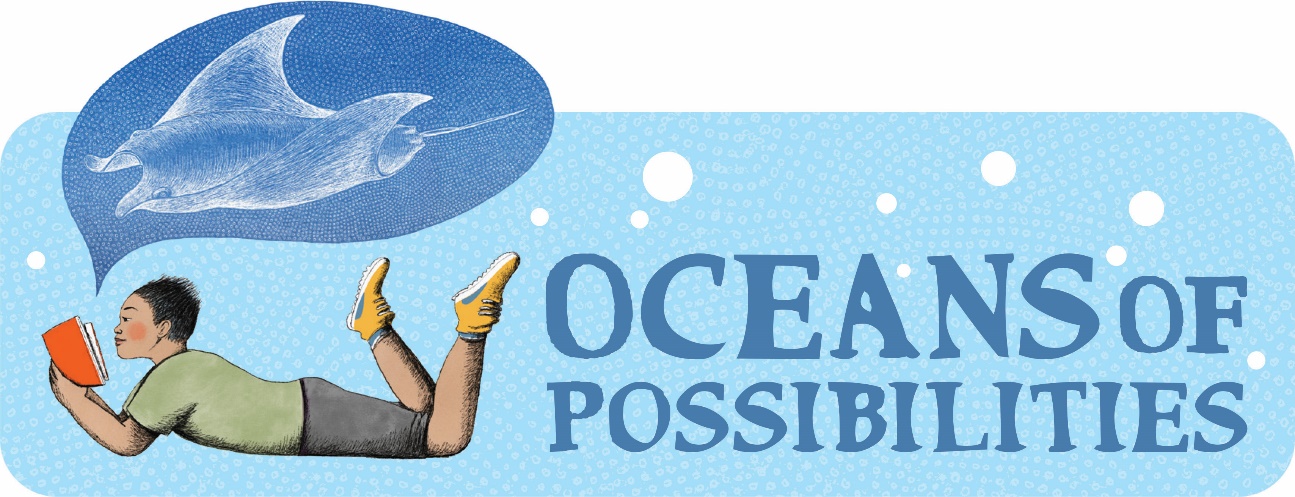 How many books do I have to read?For entry into the drawing, a participant must read 20 books, or magazines. Do I have to read books from this reading list?No, this is only a suggested list to give you ideas.  You may read anything you want from our library, your public library, or from home. This includes audiobooks, Braille, print books, magazines, and newspapers. Contact the TBBL if you would like more reading ideas. We would be happy to help you.
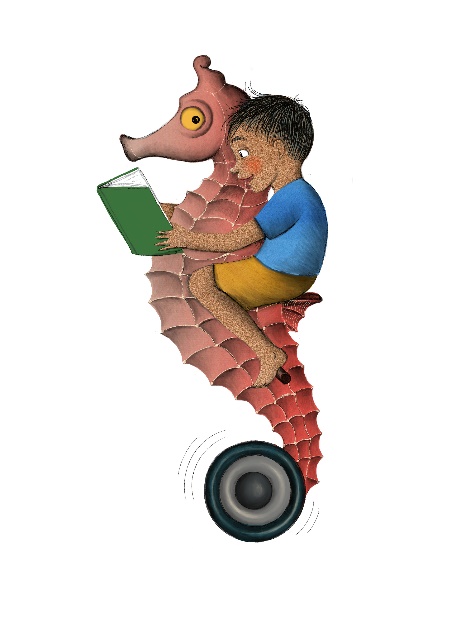 Have Fun!!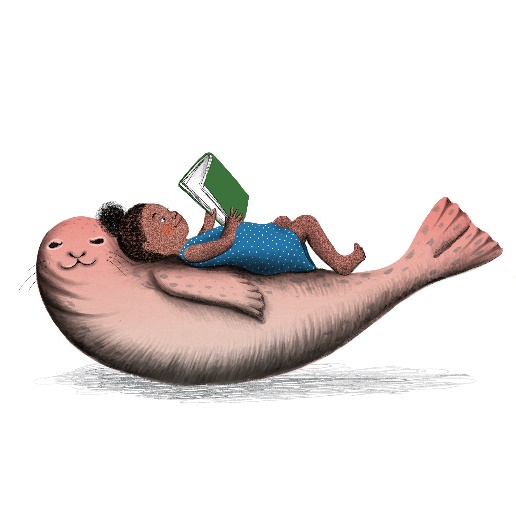 If you have any questions about Library services, downloading, or playing digital books, contact TBBL at 800.543.4702. SUGGESTED READING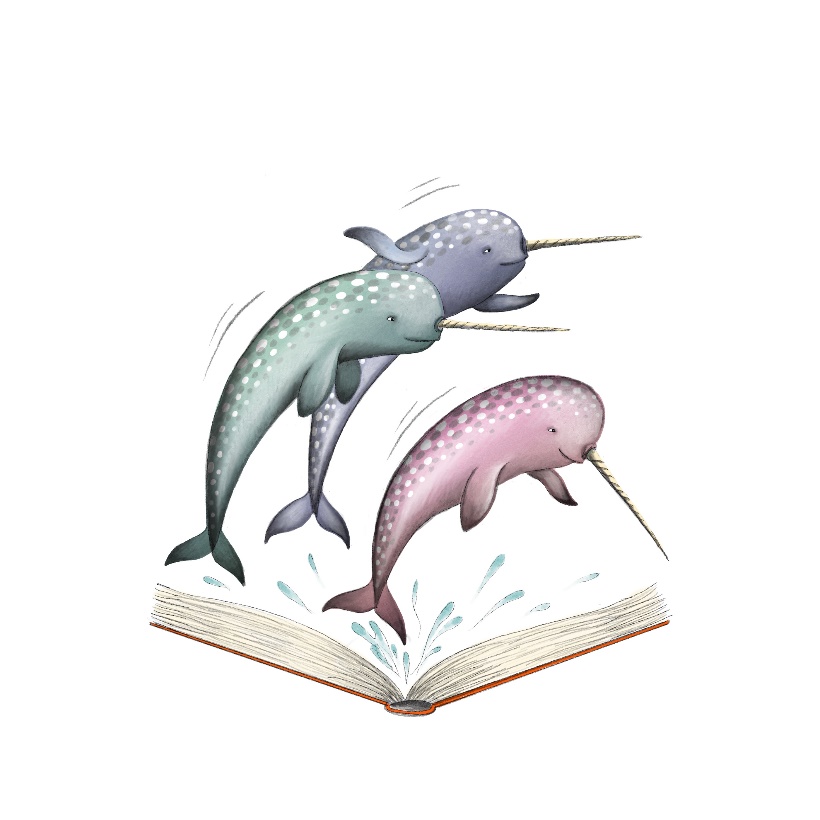 Format notes: 

DB & DBC = Digital Audio BookBR & BRA = Braille BookLP = Large Print Book
    BARD = All Audiobooks are available for Digital Audio Download.Our Blue Planet- Oceanography and ConservationThe sea around us by Rachel CarsonBR15487, DB18521, LP0191Read by Phil Regensdorf. Time: 10 hrs, 21 min.Eminent marine biologist, writer, and ecologist reveals the science and poetry of the world's oceans from their primeval beginnings billions of years ago to humankind's modern explorations. 1961.  Cold adventures in the world’s frozen places by Bill StreeverBR19276Scientist living in Alaska offers a year's worth of observations on the properties of cold and its physical and mental effects. Covers topics from geography and weather to biology and folklore. Includes specific discussion of hibernation, Arctic explorers, absolute zero, wind chill, blizzards, and human survival in extreme cold. 2009.  A furious sky by Eric Jay DolinDB100663Read by Bob Souer. Time: 10 hrs, 54 min.Presents a history of hurricanes and response to them in North America and the Caribbean since European colonization. Highlights the work of Jesuit priest Benito Vines and the 1900 Galveston hurricane. Unrated. 2020.   The Gulf: The making of an American sea by Jack E. Davis DB88197Read by JP Linton. Time: 26 hrs, 13 min.A history of the Gulf of Mexico, extending from the Pleistocene age until the twenty-first century. Discusses the marine environment, its role in human society, and many of the individuals whose lives are intertwined with the Gulf. 2017.  Climate change by Mark MaslinBR14775, DB85559Read by Mark Ashby. Time: 6 hrs, 38 min.Geography professor explains how climate changes and how changes have been measured. Presents evidence of the global pollution problem: ocean warming, sea level rise, Arctic sea ice decline, and increase in extreme weather events. Discusses impacts on water and food security and public health, and potential political and technological solutions. 2014. Discover TreasurePirates, Vikings, Sea adventureStardust by Neil GaimanBR20931, DB49777, LP12913Read by George Holmes. Time: 6 hrs, 45 min.Tristran Thorn promises his intended to retrieve a fallen star and embarks on an arduous quest in an enchanted forest inhabited by faeries. Some violence. YAI. 1999.  Pirates of the Levant by Arturo Pérez-ReverteDB73356Read by Ray Childs. Time: 11 hrs, 3 min.Captain Diego Alatriste and seventeen-year-old Íñigo Balboa join the crew of a Spanish galleon in 1627. They skirmish with Barbary pirates along the Levant and survive a fierce battle in Malta. Strong language and some violence. 2010.  Given to the sea by Mindy McGinnisDB89120Read by Robbie Daymond. Time: 11 hrs, 40 min.Khosa is destined to be sacrificed to the sea to keep her kingdom safe from a destructive tidal wave. She struggles to understand her destiny as the kingdom comes under attack, and the ocean threatens to destroy them all. Unrated. 2017. YAI. Pirate hunters: Treasure, obsession, and the search for a legendary pirate ship by Robert KursonBR21111, DB81865Read by Ray Porter. Time: 8 hrs, 26 min. Chronicles the story of John Chatterton (born 1951) and John Mattera (born 1962) and their search for the Golden Fleece, a pirate ship sunk off the coast of the Dominican Republic in the 1680s. Strong language. 2015.  Survive the savage sea by Dougal RobertsonDB58667, LP01200Read by Jack Fox. Time: 7 hrs, 33 min.Author relates his family's nightmare of trying to survive after killer whales attacked and sank their forty-three-foot schooner in the Pacific Ocean. Robertson's daily account describes their thirty-eight-day struggle against thirst, starvation, and exhaustion before being rescued by Japanese fishermen. 1973.  An Ocean of WondersMarine Animals NFLake monsters of Wisconsin by Chad LewisDBC08237Read by Ceri Hartnett. Time: 4 hrs, 35 min.Author claims that Wisconsin is the Lake Monster Capital of the Americas and provides documentation on the many "sea serpent" sightings in Wisconsin. 2016.  Oceana: Our endangered oceans and what we can do to save them by Ted DansonDB73912Read by Andy Pyle. Time: 7 hrs, 53 min.Environmental activist discusses threats to the world's oceans, including pollution, overfishing, offshore drilling, and acidification. Suggests ways that readers can support conservation and explains the work of Oceana, an international organization dedicated to saving the seas. 2011.  The Bermuda Triangle by Valentine J. MansonLP0091Explore an area of the Western Atlantic between Bermuda and Florida where, since 1945, over 100 ships and planes and 1,000 people have vanished - without a trace. 1975.  Marine Animals FictionUnder the sea wind by Rachel CarsonBRJ01641, DB35033Read by Miriam Wagner. Time: 7 hrs, 6 min.First published in 1941, this classic describes a portion of North Carolina's coast through the life history and adventures of Scomber, a mackerel; and Anguilla, an eel. Includes a glossary. 1941.  The old man and the sea by Ernest HemingwayBR10599, DB53792, LP8365Read by Rick Wiseman. Time: 2 hrs, 36 min. Pulitzer Prize winning classic tale of the old Cuban fisherman Santiago and his days-long struggle with a magnificent marlin on open water in a frail skiff. 1952.   The Meg by Steve Alten and Jon HuffmanDB44838Read by Ray Foushee. Time: 8 hrs, 7 min.Professor Jonas Taylor theorizes that the Carcharodon megalodon, a great white shark that thrived seventy million years ago and could devour a Tyrannosaurus rex, may exist beneath the sea. When his research causes the Meg to emerge, Taylor is unprepared to handle her or her young. Some violence and some strong language. 1997.  UnchartedMythology, Sea monsters, Undersea mysteries,Monsters of Pennsylvania by Patty A. WilsonDBC08550Read by Alan James. Time: 3 hrs, 50 min.Pennsylvania is home to an assortment of odd creatures, including Lake Erie's resident monster.  2010. YAI. Norse Mythology by Neil GaimanBR21814, DB87395Read by George Holmes. Time: 6 hrs, 35 min.Stories from Norse mythology, starting with the beginning of the nine worlds and ending with Ragnorak. 2018.  Mermaid and other water spirit tales from around the world by Heidi Anne HeinerDB81731Read by Catherine Byers. Time: 41 hrs, 11 min.Collection of 150 folktales, fairy tales, and ballads from around the world about mermaids and other water spirits, together with information on their history. Includes examples of the earliest scholarship on mermaids and similar creatures. Violence. 2011.  Mysterious New Mexico by Benjamin RadfordDBC03321Read by Jo Chapman. Time: 11 hrs, 36 min.Radford uses folklore, sociology, history, psychology, and forensic science to reveal the truths and myths behind New Mexico's greatest mysteries. 2014.  Monsters of Wisconsin by Linda S. GodfreyDBC08307Read by Barbara Nevers. Time: 5 hrs, 25 min.The Wisconsin author chronicles the most daunting and bizarre sighting reports like the flying lizard men, the Rock River monster, and other lesser-known beasts in the Badger State. 2011.  Shark Week, Giant Squids, Whales, DolphinsSoul Surfer: A true story of faith, family, and fighting to get back on the board by Bethany Hamilton BR19783, DB59485,  Read by Michele Schaeffer. Reading time: 3 hours, 1 minute.Autobiography of a Hawaiian junior-champion surfer who lost an arm in a shark attack when she was thirteen. YAI.The Devil’s teeth by Susan CaseyBR17567, DB67002Read by Martha Harmon Pardee. Time: 11 hrs, 6 min.Account of the author's journey to the Farallon Islands, twenty-seven miles from San Francisco, a renowned refuge of great white sharks. Casey relates joining scientists as they studied the predators in their natural habitat. Some strong language. 2005.  Moby Dick by Herman Melville BR14641, DB34184, LP00709 Read by Gordon Gould. Time: 25 hrs, 36 min.Sailor Ishmael signs on as a harpooner with Captain Ahab's whaling ship. Once at sea, the crew discovers that, despite dire warnings from other ships and a prophet, Captain Ahab is obsessed with killing Moby Dick, the white whale responsible for his missing leg. Violence. 1851.  Herman Melville by Rebecca StefoffBR10112Biography of the author of Moby Dick (BRC01166, DB47779, LP06573) and his real-life exciting adventures. Gives brief descriptions of all Melville's novels. 1994. YAI. The soul of an octopus by Sy MontgomeryBR21140, DB82438Read by Kimberly Schraf. Time: 10 hrs, 38 min.Naturalist explores the world, intelligence, and consciousness of octopuses. Describes her interactions with captive giant Pacific octopuses at the New England Aquarium in Boston, and her field investigations in French Polynesia and the Gulf of Mexico. 2015.  Explore New DepthsHistory of Submarines, Ships, and Naval adventures  20,000 Leagues under the Sea by Jules VerneBR09469, BRA09257, DB13748, DB57020, LP09446 Read by Hal Tenny, Fred Major. Reading time: 15 hours, 42 minutes. Written in 1869, this science fiction novel is almost prophetic in its account of the first submarine, "Nautilus," whose skipper, Captain Nemo, is a mad genius. 1962.  Jason and the Argonauts by Apollonius. BR020691, DB080796.Read by Mark Ashby. Time: 8 hrs, 2 min.Translation in verse of Ancient Greek poem detailing the voyage of the hero Jason and his crew, the Argonauts--including Heracles and Orpheus, as they search for the Golden Fleece at the directive of King Pelias. They encounter treachery of all kinds, both from mortal and immortal foes. Some violence.  In the waves: My quest to solve the mystery of a civil war submarine by Rachel LanceDB99877Read by Rebecca Lowman. Time: 10 hrs, 1 min.The author recounts her investigation of the mysterious wreck of Confederate submarine HL Hunley. Thought to have been sunk by an explosion, the raised vessel revealed no sign of the blast. She presents her theory on the true cause of the submarine's demise. Unrated. 2020.  The bravest man by William TuohyDB65132Read by Margaret Strom. Time: 17 hrs, 31 min.Recounts the sinking of the submarine Tang after a defective torpedo hits it. Focuses on the experience of the ship’s skipper Richard O'Kane and the surviving crew after the accident. 2001.  The mysterious island by Jules VerneBR12761, BR10097, DB56680Read by Geoffrey Centi Centlivre. Time: 28 hrs, 20 min.During the Civil War, engineer Cyrus Smith is a Southern captive. He escapes by hot-air balloon with four other prisoners, and a dog. A storm blows them to an island, but Smith is lost at sea. Later the others find him, but no one can explain how he reached land. Mysterious events and resourcefulness help them survive the next four years. Sequel to Twenty Thousand Leagues under the Sea (BR09469, DB57020, LP09446). 1874. Lighthouses, Shorelines, coral reefs, atolls, The Boy Who Harnessed the Wind by William KamkwambaDB72673Read by Jon Huffman. Reading time: 11 hours, 4 minutesMemoir of Malawi youth William, a school dropout who was inspired by a library book to build the first windmill in his village. 2009.  Brilliant beacons by EricJay DolinDB86622Read by Bob Souer. Time: 10 hrs, 54 min.Chronicles the development, usage, and history of lighthouses in America. Examines the impact of their use on commerce, federal government oversight and control, and technological advances. Profiles personalities involved in running lighthouses. 2016.  Cast away: Poems for our time by Naomi Shihab Nye  BR23778, DB98613Read by author. Time: 2 hrs, 12 min.Poetry Foundation's Young People's Poet Laureate shines a spotlight on the things we cast away, from plastic water bottles to refugees. 2020. YAI. 33 men: Inside the miraculous survival and dramatic rescue of the Chilean miners by Jonathan FranklinBR21385, DB73380Read by Peter Johnson. Time: 8 hrs, 34 min.While stationed in South America, journalist investigated the August 5, 2010, copper-mine explosion in northern Chile that trapped thirty-three men underground for ten weeks. Describes the miners' ordeal and highlights the rescue attempt that brought them to the surface. 2011.  New York 2140 by Kim Stanley RobinsonDB87719Read by Suzanne Toren. Time: 22 hrs, 36 min.In a future New York City, waters have risen, leaving the old surface of NYC submerged, but the city remains a bustling metropolis of canals. The inhabitants of one particular skyscraper go about their business in this new world. Unrated. 2017.  Seven Seas, Infinite StoriesWatersportsAround the world in 80 days by Jules VerneBR09468, DB53171, LP17029Read by John Lescault. Time: 7 hrs, 42 min.It is London, 1872 and well-to-do, eccentric Phileas Fogg wagers that he can travel around the world in eighty days. He sets off on the grand adventure with his servant, Passepartout. 1988. YAI. Home in your pack by Bradford AngierDB22121Read by Ila Toney. Time: 5 hrs, 14 min.A guide for hunters, campers, fishermen, and vacationers with suggestions on planning trips. Information ranges from the selection of a backpack to preparing a first-aid kit, with comments on instant foods. 1972.  The worst-case scenario survival handbook by Joshua PivenDB50515Read by Barry Bernson. Time: 2 hrs, 26 min.Techniques and planning for survival in emergencies. Basic rules include being mentally and physically prepared, having access to proper equipment, and refusing to panic. Covers medical crises, natural disasters, attacks by wild animals, and dangers that require fast escapes. Names experts interviewed about each situation. 1999.  1,000 places to see in the USA and Canada before you die by Patricia SchultzDB69698Read by Kerry Gundiff. Time: 79 hrs, 21 min.Guide to museums, natural wonders, historic homes, classic ballparks, scenic byways, and more. Destinations arranged geographically, provides information on accommodations, and best times to visit. 2007.  Countries by the Sea, Island life, Celebrations of waterSense and Sensibility and Sea Monsters by Ben H. WintersDB69427Read by Katherine Kellgren. Time: 11 hrs, 1 min.In this reimagining of Jane Austen’s Sense and Sensibility (BR11520, DB22282, LP3568), after being evicted upon their father's death, Elinor and Marianne Dashwood are sent to an island full of savage creatures and dark secrets. Elinor falls in love with Edward Ferrars while Marianne is courted by a man-monster. Violence. 2009.  House of salt and sorrows by Erin A. Craig DB96513Read by Emily Lawrence. Time: 12 hrs, 52 min.On a remote island estate, Annaleigh Thaumas enlists the aid of an alluring stranger to unravel a family curse before it claims her life. Unrated. 2019. YAI. The highest tide by Jim LynchBRC00733, DBC05540, DBC15783Read by Leo Paul and Carter Bentley. Time: 7 hrs, 14 min.Thirteen-year-old Miles O'Malley likes to sneak out at night to explore the tidal flats of Puget Sound by moonlight. What he discovers one night turns him into a local phenomenon and unfolds dramatic changes for Miles and the coastline that he adores. 2005. YAI. CONTACT INFORMATION  
TELEPHONE 	In-state toll-free	1.800.543.4702  	Baton Rouge	225.342.9563  	Utah (Braille)	1.800.453.4293 
EMAIL	TBBL	tbblkids@state.lib.la.us 	Utah 	blind@utah.gov FAX	225.342.6817 ADDRESS	State Library of Louisiana 		Talking Books and Braille Library 		P.O. Box 131 		Baton Rouge, LA 70821 
WEB ADDRESSES  	TBBL		http://www.state.lib.la.us/ 	Utah		http://blindlibrary.utah.gov/	NLS		http://www.loc.gov/nls/ 
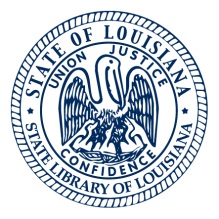 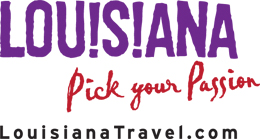 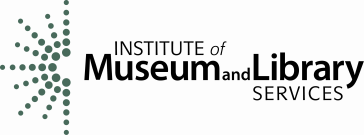 